-廠商評選辦法-一、組團緣由金屬中心執行「109年度新竹科學園區醫療器材產業國際交流及招商計畫」，為加速竹科園區醫材產品擴展國際市場通路、及國外技術加值/資金/商機/媒合等，將安排團進團出方式參觀2020年10月德國法蘭克福國際精密成型暨3D列印製造展(Formnext)、杜賽道夫醫療展(Medica)，並分別於展會期間辦理媒合交流會，以及安排參訪行程(詳如附件一)，敬邀有意參加廠商報名。二、入選名額及優惠方式比利時(含參觀Formnext展)、杜賽道夫及瑞士(含參觀Medica展)行程，入選名額分別以至少3家(含)以上為原則，備取6家，入選本專案之廠商，將以提供如機票、住宿等行程優惠方案進行辦理。三、報名資格需符合下列各項之新竹科學園區醫療器材領域廠商，且報名表經檢視合於本專案規定之申請資格者，始得為評選之對象：須為我國政府立案竹科管理局核准園區醫療器材領域相關廠商。本專案將優先聚焦如精準醫療、醫療影像、個人化檢測、與其他智慧化醫療器材，或與前述領域相關性應用等領域別之廠商。無欠繳新竹科學園區管理局相關費用紀錄。產品需為自有開發或生產之產品。四、評選辦法	由評審委員針對符合資格之廠商所繳交評審資料進行書面審作業。評審委員將由竹科管理局及金屬中心推薦邀請3至5名國內具有專業代表性之產、官、學、研專家代表，擔任評審工作。-廠商評選辦法-五、評選標準備註：加分項目得分加計於總分六、評選方式：序位法說明評審委員依據廠商評審資料，以評量項目所佔之配分評分，總合各委員之評比，並依分數高低轉換為序位。以序位法之方式，比利時(含參觀Formnext展)、杜賽道夫及瑞士(含參觀Medica展)行程，分別取至少3家(含)正取廠商，及6家備取廠商為原則。正取廠商因故放棄參與本活動，由備取廠商依序位遞補。未入選　之廠商，可選擇自費參與本專案活動行程。經序位法排列後，同一順位廠商超過一家，(a)先擇獲得委員排序優先者，多者入選。(b)若委員排序優先總數相同者，再擇評量項目權重最高者之總得分，高者入選。(c)若評量項目最高者之總分相同者，依評審委員之合議或表決確認入選廠商。-廠商評選辦法-七、收件截止日、收件方式即日起至民國109年8月18日(二)止，將報名表及評審資料(附件二)一式6份，以郵遞或專人送達以下地址(掛號郵寄以郵戳為憑)，並將電子檔寄予聯絡窗口。聯絡窗口：黃于芸連絡電話：07-6955298#267E-MAIL：yuyun@mail.mirdc.org.tw收件地址：82151高雄市路竹區路科五路88號3樓八、公佈入選廠商(若有變動將另行通知廠商)民國 109年8月31日(周一)前九、不可抗力事件發生之處理如本團因COVID-19或其他不可抗力因素（地震、海嘯、火山爆發、戰爭、暴動、恐怖事件等）而須變更或取消國際參訪團，執行單位將扣除已發生費用後，退還團隊所預繳費用(若有)之餘額，惟不負其他賠償責任。本次行程如因不可抗力因素取消，若在台灣辦理國際線上媒合會(時間地點另行公告)，將依據本次評選結果，入選之公司得參加國際線上媒合，惟實際參與廠商家數與媒合規則將由竹科管理局與金屬中心議決。-廠商評選辦法-十、評選委員會委員名單保密規定本專案經機關衡酌個案特性及實際需要，不予公開評選委員會委員名單，該名單於開始評選前予以保密。廠商不得探詢委員名單。十一、承辦單位：財團法人金屬工業研究發展中心主辦單位保有最終修改、變更、活動解釋之權利，若有相關異動將會公告於竹科管理局之網站，恕不另行通知。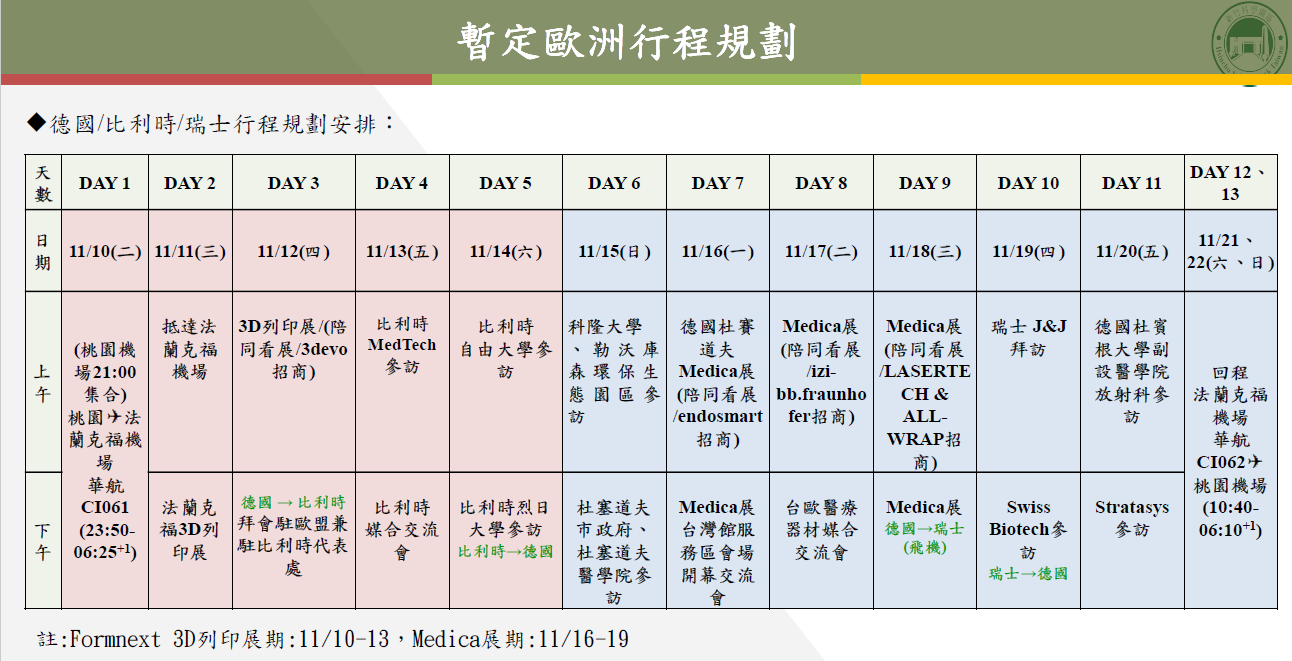 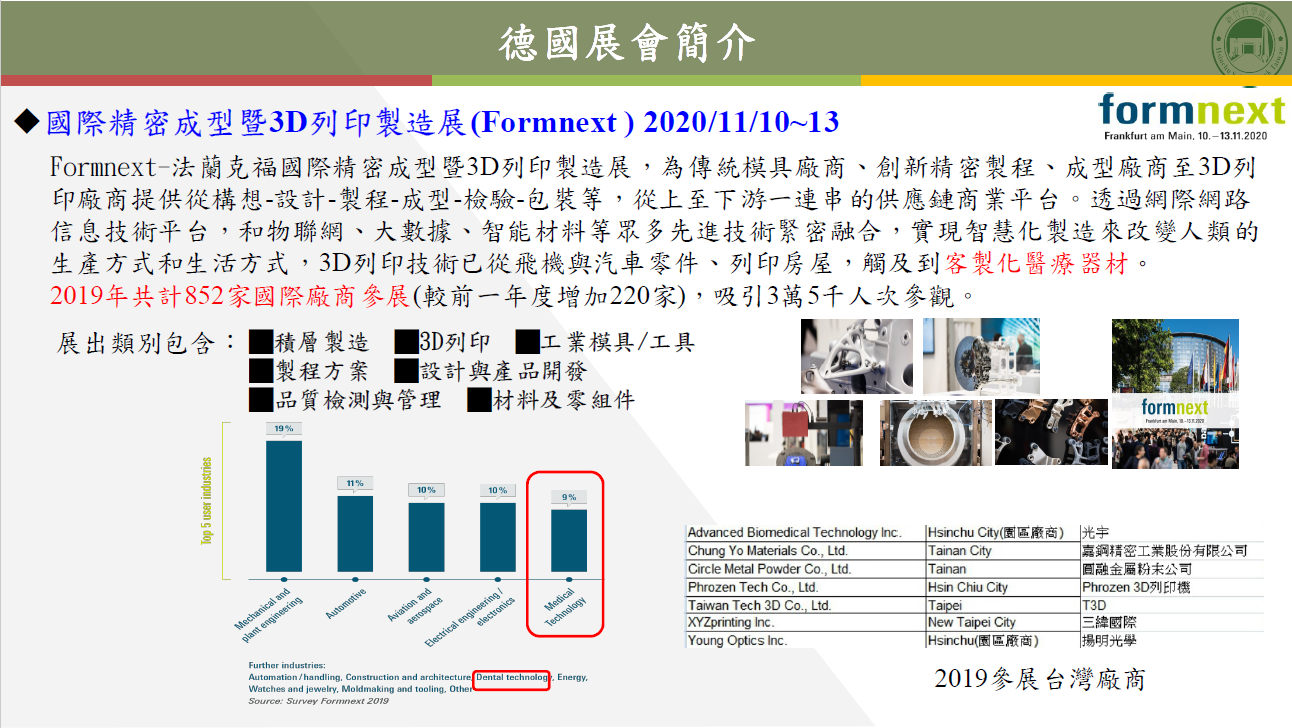 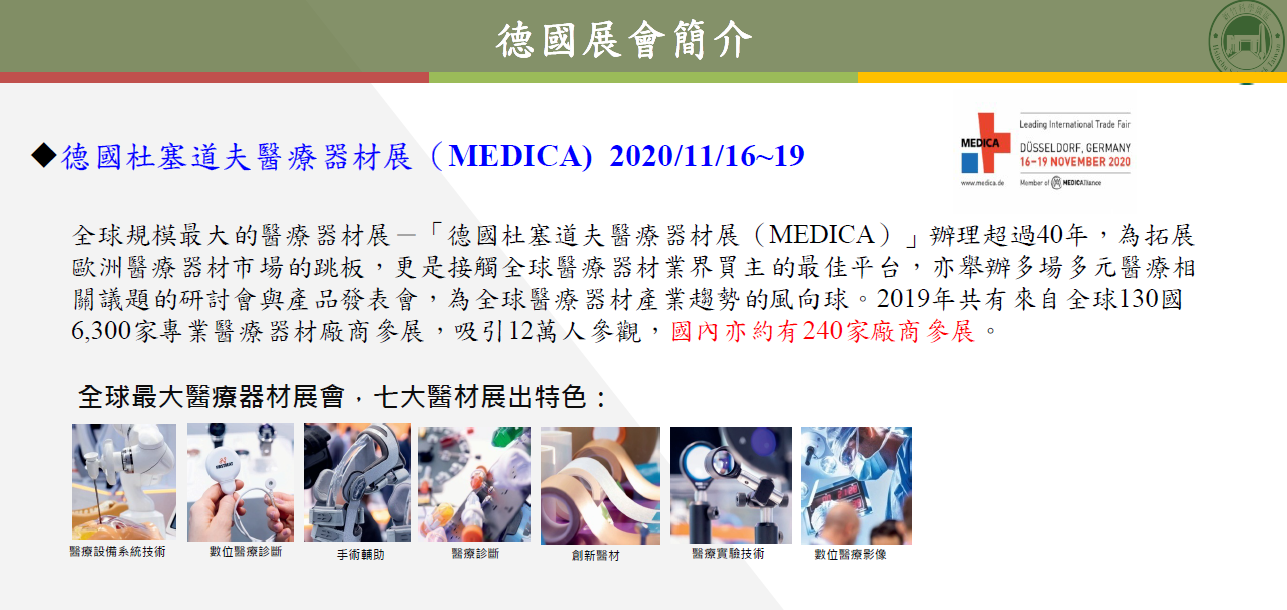 -報名表--評審資料-壹、公司營運及產品介紹評審資料-貳、國際市場佈局規劃-評審資料-參、加分項目評選項目評選子項配分公司營運及產品介紹營運狀況及規劃30公司營運及產品介紹產品/技術介紹30國際市場佈局規劃歐洲國際市場佈局規劃20國際市場佈局規劃媒合需求原因及規劃20加分項目產品正申請或已具CE認證(請提供-證明資料)2加分項目產品具獲獎實績(請提供-證書影本/獎盃/獎牌照片)2加分項目已建立品質管理系統(請提供證書影品)2加分項目已具備歐洲合作廠商2公司名稱通訊地址網址資本額2019年營業額核准設立日期西元年月日西元年月日西元年月日負責人員工人數聯絡人職稱連絡電話(含分機)傳真聯絡人E-MAIL參加行程(可複選：全程參加)□比利時(11/10~11/14，共5天，含參觀Formnext展)□杜賽道夫及瑞士(11/15~11/21，共8天，含參觀Medica展)□比利時(11/10~11/14，共5天，含參觀Formnext展)□杜賽道夫及瑞士(11/15~11/21，共8天，含參觀Medica展)□比利時(11/10~11/14，共5天，含參觀Formnext展)□杜賽道夫及瑞士(11/15~11/21，共8天，含參觀Medica展)線上媒合意願調查如因不可抗力因素（COVID-19、地震、海嘯等）而須取消參訪，將改以線上媒合方式為主，是否有意願參與：□是    □否如因不可抗力因素（COVID-19、地震、海嘯等）而須取消參訪，將改以線上媒合方式為主，是否有意願參與：□是    □否如因不可抗力因素（COVID-19、地震、海嘯等）而須取消參訪，將改以線上媒合方式為主，是否有意願參與：□是    □否1營運狀況及規劃近三年營運狀況成長、下降或持平/研發比例/未來營運規劃2產品/技術介紹(請附圖)研發核心技術與產品1.歐洲國際市場佈局規劃目前歐洲產品市場/未來歐洲市場規劃2.媒合需求原因及規劃技術媒合/通路媒合/資金媒合1.產品正申請或已具CE認證(請提供-證明資料)CE認證或其他歐洲驗證2.產品具獲獎實績(請提供-證書影本/獎盃/獎牌照片)國內外產品獲獎獎項說明3. 已建立品質管理系統(請提供證書影品)建立品質管理系統之現況/品質系統為GMP、ISO 13485或其他驗證4.已具備歐洲合作廠商